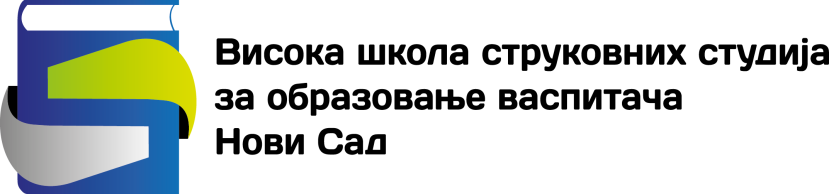 Списак кандидата који су прошли проверу способности и излазе на тест Списак кандидата који су прошли проверу способности и излазе на тест Списак кандидата који су прошли проверу способности и излазе на тест Списак кандидата који су прошли проверу способности и излазе на тест Списак кандидата који су прошли проверу способности и излазе на тест Списак кандидата који су прошли проверу способности и излазе на тест из опште културе-информисаности, 04.07. 2016. године у 9.00, полажу у Синагогииз опште културе-информисаности, 04.07. 2016. године у 9.00, полажу у Синагогииз опште културе-информисаности, 04.07. 2016. године у 9.00, полажу у Синагогииз опште културе-информисаности, 04.07. 2016. године у 9.00, полажу у Синагогииз опште културе-информисаности, 04.07. 2016. године у 9.00, полажу у Синагогииз опште културе-информисаности, 04.07. 2016. године у 9.00, полажу у Синагогииз опште културе-информисаности, 04.07. 2016. године у 9.00, полажу у СинагогиПрезимеИмеБрПр1ВранкићТеодора1662АндрејевићМилић863ЗлоколицаМилица754ЈевтићНаташа975РаилићАлександр476СимовићЈована1527ЋузовићТамара78НиколићВасилија49БогдановићЈелена3710СавићВасилија4311БањацТатјана612ЛуковићСлађана15113ЛатковићАнђела7114ГрабићМаја2315СтанојевићЈована7016АрсеновАндријана2117КошпрдићЈелена3218РамаданиЕлма7719ГашпарДаниела5320МарјановићНеда13721ЂирошанАлексеа1122ПинтерТеодора523БодорЛеа9124МилосављевићАнђела5125ЊегомирМарија8126МирковићМаријана11827КнежевићРужица1728МилошевМарина229БабићБојана3130ЈелићЂурђина14131МатијашевићБиљана4432ЦуперДрагана20433ПејићДејана14234РадићРада13435ВојиновићВања1336СиматовићДејана19037АсановићДрагана7438МарићАлександр6339ЗорићТања3340ЈањићВлатка5041КовачевићМилица20142МарјановТамара1043ХулалаНоеми16944ДоневскиМилош6945ЦапарАндреа17946КопривицаНебојша4547МаћешићСоња14348ДавидовићМаја8549ДрагољевићМомирка15350ЂуркићТеодора6551ЂорђевићТијана18452ЈеремићЈелена153ПалачковићВиолета2454ГвоздићМаријана9955ХашовићСања1456ДелићЈелена18757ЖикићКатарина8058ПетковићБиљана11359РаичевићДеборах960УлићВладимир18961МенчикИсидора11562ТубићЕмилија7963КрстићСара17364ПрстојевићИсидора19965СтупарСава3566ВојновићКатарина17767МиловановићКатарина17068СтојковЈелена10669ПопадићАлександр12770СолдатХелена15071МатићДрагослава7672ПоповДеана10473ЋатићДуња10574ВојновићТеодора19375МилетицкиИвана6776СавићСања2777ЂумићЗорица4178СабоЂурђинка18879ИлићЖељана7380ВучићМилица15981ГолићНедељко19282РадоњићСнежана16183ИванчевићМилена17584ЛукићЈована12485РатићАлександр10886МихајловићТијана8887ЛазарескаМартина9388БрадићТамара2689ВулићМилица11490СтевановићДејана1991ДошићБојана16892ХерценбергерНиколина14593ЈолићИвана1294ЧулићОливера4095СердарЈована1696ОстојинАна11697БарјактаревићМила12098МарковићМилана17699ПерићМарија84100АћимовАња107101БанићМаја203102ЗецМилица147103СтанићБојана126104МоровићИрина60105ЈакупиМирела202106МулићАња117107НиколићДајана87108СтанковЉубица8109ПаштиЕва20110МалиновићЈована15111ЧивчићМаша196112ПиплицаЈелена172113ПекаАнита49114ВасиљевићКристина82115ВуксановићНевена111116ТошићКатарина29117БешевићНаташа89118ЗелићЂурђа123119ПоповићКатарина155120ФодорМајда95121РадманМилица100122ЛетићТатјана144123МишићИвана30124ПоповацДрагана146125ПајићСлађана109126ЛазаревићМилица59127ЗоркићАна25128СимићМарина125129ВранковићМаријана39130ШарићНенад119131ЈовановЈована136132КостадиновићМилена57133МихићТамара121134БилбијаСара129135ДимитријевићДрагана28136РадићДанијела162137ПетровићМирослава200138ПрерадовићКристина58139ДукићДуња42140ЂокићМилица54141БачванскиЈелена46142СтупавскиДаниела174143ЋорићАлександр122144ШолићМихаела163145КунарацЈелена101146БачванскиТеодора68147МалбашићСара165148РанђеловићБојана195149СтојановићЕма130150ДробњаковићМилица164151МарковићАлександр48152ТопрекБиљана22153ГуњМеланија191154МаксимовићИвана55155ВујацковКристина3156ЖивановићВесна156157ШкорићЈелена154158ПетровићДуња138159ДрашкоСтефана185160ШопаловићВања149161МаканНађа-66162ЈерковићНаташа186163МладеновићКатарина131Списак кандидата који су прошли проверу способности и излазе на тест Списак кандидата који су прошли проверу способности и излазе на тест Списак кандидата који су прошли проверу способности и излазе на тест Списак кандидата који су прошли проверу способности и излазе на тест Списак кандидата који су прошли проверу способности и излазе на тест Списак кандидата који су прошли проверу способности и излазе на тест из опште културе-информисаности, 04.07. 2016. године у 9.00, полажу у Амфитеатру школеиз опште културе-информисаности, 04.07. 2016. године у 9.00, полажу у Амфитеатру школеиз опште културе-информисаности, 04.07. 2016. године у 9.00, полажу у Амфитеатру школеиз опште културе-информисаности, 04.07. 2016. године у 9.00, полажу у Амфитеатру школеиз опште културе-информисаности, 04.07. 2016. године у 9.00, полажу у Амфитеатру школеиз опште културе-информисаности, 04.07. 2016. године у 9.00, полажу у Амфитеатру школеиз опште културе-информисаности, 04.07. 2016. године у 9.00, полажу у Амфитеатру школеиз опште културе-информисаности, 04.07. 2016. године у 9.00, полажу у Амфитеатру школеПрезимеИмеБрПр1КондићЈелена1392ВејновићЈована1833СавићСлавица1124БојићМилица345ЦвејићАдријана1326МандићДрагана567ЂурковићНаталија388ПавловићЖељана189ДрагановМирјана16010МилановићНина13511БатарКаролина6212ОстојићАлександр10213СтанковићАнита17814ЈанковићЕлена9615ЦинцовићАндреа18016РистићЛазар18217КовачевићМилана8318КоруњакМирослава6419РанковићНиколина9220МилојевићМиња7221СтевановићЈелена13322ШарабаЈелена17123ВујаклијаМаја16724ИлкићСоња9025ГајићВалентина11026ВлашкалићЗорана14027КнежевићСнежана14828ЦветковМилица15729ДангубићНиколина9830БодирогаДрагана6131КопривицаИвана18132ВасићЦица5233МалихКристина15834ЛазовићМилица19835ЈовановићГордана19736ПознићМарија12837КамањТамара10338БоричићДаница19439ИлићКатарина78Списак кандидата који су прошли проверу способности и излазе на тест Списак кандидата који су прошли проверу способности и излазе на тест Списак кандидата који су прошли проверу способности и излазе на тест Списак кандидата који су прошли проверу способности и излазе на тест Списак кандидата који су прошли проверу способности и излазе на тест Списак кандидата који су прошли проверу способности и излазе на тест из опште културе-информисаности, 04.07. 2016. године у 9.00, полажу у учионици 2 школеиз опште културе-информисаности, 04.07. 2016. године у 9.00, полажу у учионици 2 школеиз опште културе-информисаности, 04.07. 2016. године у 9.00, полажу у учионици 2 школеиз опште културе-информисаности, 04.07. 2016. године у 9.00, полажу у учионици 2 школеиз опште културе-информисаности, 04.07. 2016. године у 9.00, полажу у учионици 2 школеиз опште културе-информисаности, 04.07. 2016. године у 9.00, полажу у учионици 2 школеиз опште културе-информисаности, 04.07. 2016. године у 9.00, полажу у учионици 2 школеиз опште културе-информисаности, 04.07. 2016. године у 9.00, полажу у учионици 2 школеПрезимеИмеБрПр1ФороТамаш362ДореДоминика94